                   	              			                                             اطلاعيه                                                                                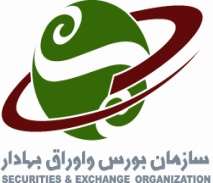                                                                                                                                                                                     تاريخ :                                                                                                                                                        شماره:  شركت توسعه معادن روی ایران (سهامي‌عام) نماد : کروی    کد صنعت : 132003موضوع : خلاصه تصمیمات مجمع عمومی عادی بطور فوق العاده 	بدین‌وسیله به اطلاع می‌رساند مجمع عمومی عادی بطور فوق العاده شرکت توسعه معادن روی ایران (سهامی‌عام) در تاریخ 17/08/93 تشکیل شد. خلاصه تصمیمات مجمع به‌شرح ذیل می‌باشد:     بر اساس تصمیمات مجمع، اشخاص حقوقی ذیل به مدت 2 سال به عنوان اعضای هیئت مدیره انتخاب گردیدند:       1) شرکت گروه مالی مهر اقتصاد   2) شرکت سرمایه گذاری تدبیرگران آتیه ایرانیان   3) شرکت نگین ساحل رویال    4) شرکت سرمایه گذاری اندیشه محوران   5) شرکت کالسیمیناین اطلاعیه براساس مذاکرات و مصوبات مجمع تهیه‌شده است. بدیهی است اطلاعیة نهایی و مشروح تصمیمات مجمع، توسط شرکت و از طریق سامانه اینترنتی دریافت و نشر الکترونیکی اطلاعات ناشران بهنشانی www.codal.ir  صادر خواهد گردید.